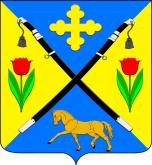 РОССИЙСКАЯ ФЕДЕРАЦИЯРОСТОВСКАЯ ОБЛАСТЬЗИМОВНИКОВСКИЙ РАЙОНМУНИЦИПАЛЬНОЕ ОБРАЗОВАНИЕ«ЗИМОВНИКОВСКОЕ СЕЛЬСКОЕ ПОСЕЛЕНИЕ»АДМИНИСТРАЦИЯЗИМОВНИКОВСКОГО СЕЛЬСКОГО ПОСЕЛЕНИЯПОСТАНОВЛЕНИЕ     проект№ ___   __.10.2023                                                                                            п. ЗимовникиОб утверждении административного регламента предоставления муниципальной услуги «Выдача выписки из похозяйственной книги о наличии у гражданина права на земельный участок»В  соответствии с  Федеральным законом Российской Федерации от 27.07.2010 N 210-ФЗ "Об организации предоставления государственных и муниципальных услуг" и в соответствии с Федеральным законом от 06.10.2003 N 131-ФЗ "Об общих принципах организации местного самоуправления в Российской Федерации",    п.п.11 п.2 ст.31 Устава муниципального образования «Зимовниковское сельское поселение»ПОСТАНОВЛЯЮ:1. Утвердить Административный Регламент по предоставлению муниципальной услуги «Выдача выписки из похозяйственной книги о наличии у гражданина права на земельный участок» согласно приложению.2. Настоящее постановление вступает в силу со дня его официального опубликавания.3.Настоящее постановление подлежит официальному опубликованию, размещению на официальном сайте Администрации Зимовниковского сельского поселения.4.Контроль за выполнением настоящего постановления оставляю за собой.Глава Администрации Зимовниковскогосельского поселения		                                             А.В. МартыненкоПостановление вносит:  Сектор имущественных и земельных отношенийПриложение к Постановлению Администрации Зимовниковского сельского поселения От 00.10.2023 № __АДМИНИСТРАТИВНЫЙ РЕГЛАМЕНТпредоставления муниципальной услуги«Выдача выписки из похозяйственной книги о наличии у гражданина права на земельный участок» Административный регламент  предоставления муниципальной услуги «Выдача выписки из похозяйственной книги о наличии у гражданина права на земельный участок»  (далее - административный регламент), разработан в целях повышения качества оказания и доступности муниципальных услуг, определяет состав, последовательность и сроки выполнения административных процедур и принятия решений по предоставлению муниципальной услуги.1. Общие положения1.1. Предмет регулирования регламента.Настоящий административный регламент определяет сроки и последовательность действий (административных процедур) Администрации Зимовниковского сельского поселения Зимовниковского района Ростовской области (далее - Администрация) при предоставлении муниципальной услуги «Выдача выписки из похозяйственной книги о наличии у гражданина права на земельный участок».1.2. Круг заявителей.Получателями муниципальной услуги «Выдача выписки из похозяйственной книги о наличии у гражданина права на земельный участок»      является заявитель –  физические и юридические  лица.От имени заявителя  с письменным или устным заявлением о предоставлении муниципальной услуги имеет право обратиться его представитель. Он представляет документ, удостоверяющий личность, документ, подтверждающий полномочия на обращение с заявлением о предоставлении муниципальной услуги (подлинник, либо нотариально заверенную копию).1.3. Требования к порядку информирования о предоставлении муниципальной услуги.Информация по вопросам предоставления муниципальной услуги, а также сведения о ходе ее предоставления могут быть получены заявителем на  официальном сайте  Администрации Зимовниковского сельского поселения (далее – официальный сайт).Информация на официальном сайте о порядке и сроках предоставления муниципальной услуги предоставляется заявителю бесплатно.Доступ к информации о сроках и порядке предоставления муниципальной услуги осуществляется без выполнения заявителем каких-либо требований, в том числе без использования программного обеспечения, установка которого на технические средства заявителя требует заключения лицензионного или иного соглашения с правообладателем программного обеспечения, предусматривающего взимание платы, регистрацию или авторизацию заявителя или предоставление им персональных данных.Информация о муниципальной услуге предоставляется непосредственно в помещениях Администрации Зимовниковского сельского поселения (далее - Администрация сельского поселения) или МАУ «Многофункциональный центр предоставления государственных и муниципальных услуг» (далее - МФЦ), а также с использованием средств телефонной связи, электронного информирования, вычислительной и электронной техники, посредством размещения на Интернет-ресурсах органов и организаций, участвующих в процессе оказания муниципальных услуг, в средствах массовой информации, посредством издания информационных материалов.Информация о процедуре предоставления муниципальной услуги сообщается при личном или письменном обращении заявителя, включая обращение по электронной почте, по номерам телефонов для справок, размещается на Интернет-сайте, информационных стендах, в СМИ. Информация о процедуре предоставления муниципальной услуги предоставляется бесплатно.Информирование заявителей осуществляется должностными лицами Администрации сельского поселения, сотрудниками МФЦ.Информирование заявителей по электронной почте должно осуществляться не позднее десяти календарных дней с момента получения сообщения. Письменные обращения заявителей о порядке предоставления муниципальных услуг рассматриваются должностным лицом Администрации сельского поселения, сотрудниками МФЦ с учетом времени подготовки ответа заявителю в срок, не превышающий 5 календарных дней с момента получения обращения.При ответах на телефонные звонки и устные обращения должностное лицо подробно и в вежливой форме информирует обратившихся по интересующим их вопросам. Ответ на телефонный звонок должен содержать информацию о фамилии, имени, отчестве и должности работника, принявшего телефонный звонок.На информационных стендах содержится следующая информация:- график (режим) работы, номера телефонов, адрес Интернет-сайта и электронной почты;- круг заявителей;- исчерпывающий перечень документов, необходимых для предоставления муниципальной услуги, требования к оформлению указанных документов, а также перечень документов, которые заявитель вправе представить по собственной инициативе;- результаты предоставления муниципальной услуги, порядок выдачи документа, являющегося результатом предоставления муниципальной услуги;- срок предоставления муниципальной услуги;- порядок, размер и основания взимания государственной пошлины или иной платы, взимаемой за предоставление муниципальной услуги;- исчерпывающий перечень оснований для приостановления или отказа в предоставлении муниципальной услуги;- о праве заявителя на досудебное (внесудебное) обжалование действий (бездействия) и решений, принятых (осуществляемых) в ходе предоставления муниципальной услуги;- формы заявлений (уведомлений, сообщений), используемые при предоставлении муниципальной услуги.На Интернет-сайте, содержится следующая информация:- график (режим) работы, номера телефонов, адрес электронной почты;- круг заявителей;- исчерпывающий перечень документов, необходимых для предоставления муниципальной услуги, требования к оформлению указанных документов, а также перечень документов, которые заявитель вправе представить по собственной инициативе;- результаты предоставления муниципальной услуги, порядок выдачи документа, являющегося результатом предоставления муниципальной услуги;- срок предоставления муниципальной услуги;- порядок, размер и основания взимания государственной пошлины или иной платы, взимаемой за предоставление муниципальной услуги;- исчерпывающий перечень оснований для приостановления или отказа в предоставлении муниципальной услуги;- о праве заявителя на досудебное (внесудебное) обжалование действий (бездействия) и решений, принятых (осуществляемых) в ходе предоставления муниципальной услуги;- формы заявлений (уведомлений, сообщений), используемые при предоставлении муниципальной услуги.2. Стандарт предоставления муниципальной услуги2.1. Наименование муниципальной услуги.Наименование муниципальной услуги: «Выдача выписки из похозяйственной книги о наличии у гражданина права на земельный участок»  .2.2. Наименование органа, предоставляющего муниципальную услугу. Муниципальную услугу предоставляет Администрация Зимовниковского сельского поселения Зимовниковского района (далее Администрация) в лице  специалиста  имущественных и земельных отношениях Администрации Зимовниковского  сельского  поселения (далее - специалист).В предоставлении муниципальной услуги могут быть задействованы также следующие органы и организации (далее - органы и организации, участвующие в процессе оказания муниципальной услуги):- МФЦ;Запрещается требовать от заявителя осуществления действий, в том числе согласований, необходимых для получения муниципальной услуги и связанных с обращением в иные государственные и муниципальные органы и организации.2.3. Результат предоставления муниципальной услуги.  Результатом предоставления муниципальной услуги является:-  предоставление  выписки из похозяйственной книги о наличии у гражданина права на земельный участок.Заявителю в качестве результата предоставления услуги обеспечивается по его выбору возможность получения:1) документа на бумажном носителе;2) электронного документа, подписанного уполномоченным должностным лицом Администрации сельского поселения с использованием усиленной квалифицированной электронной подписи;3) документа на бумажном носителе, подтверждающего содержание электронного документа, направленного органом, в многофункциональном центре;2.4. Срок предоставления муниципальной услуги.Максимально допустимый срок предоставления муниципальной услуги не должен превышать 5 (пять ) рабочих дней.2.5. Нормативные правовые акты, регулирующие предоставление муниципальной услуги.          - Приказ министерства сельского хозяйства от 11.10.2010 №345 «"Об утверждении формы и порядка ведения похозяйственных книг органами местного самоуправления поселений и органами местного самоуправления городских округов" ("Бюллетень нормативных актов федеральных органов исполнительной власти", N 50, 13.12.2010; опубликован на Официальном интернет-портале правовой информации http://www.pravo.gov.ru - 06.06.2015) - Приказ Федеральной службы государситвенной регистрации, кадастра и картографии от 25.08.2021 N П/0368 "Об установлении формы выписки из похозяйственной книги о наличии у гражданина права на земельный участок".         - Федерального закона от 7 июля 2003 г. N 112-ФЗ "О личном подсобном хозяйстве"- Устав Зимовниковского сельского поселения;-постановление Правительства Российской Федерации от 26.03.2016 №236 «О требованиях к предоставлению в электронной форме государственных и муниципальных услуг»(«Собрание законодательства Российской Федерации», 11.04.2016, №15, ст. 2084).2.6. Исчерпывающий перечень документов, необходимых в соответствии с нормативными правовыми актами для предоставления муниципальной услуги и услуг, которые являются необходимыми и обязательными для предоставления муниципальной услуги, подлежащих представлению заявителем, способы их получения заявителями, в том числе в электронной форме, порядок их представления и способы подачи.Перечень документов:         - паспорт или иной документ, удостоверяющий личность заявителей;         - документ, подтверждающий полномочия представителя заявителя, предусмотренные законодательством Российской Федерации (доверенность);        - устное или  письменное заявление члена хозяйства (приложение №1 к настоящему Административному регламенту).Заявление и необходимые документы могут быть представлены вАдминистрациюсельского поселения следующими способами:- посредством обращения вАдминистрациюсельского поселения;- через МФЦ;При предоставлении муниципальных услуг в электронной форме идентификация и аутентификация могут осуществляться посредством:1) единой системы идентификации и аутентификации или иных государственных информационных систем, если такие государственные информационные системы в установленном Правительством Российской Федерации порядке обеспечивают взаимодействие с единой системой идентификации и аутентификации, при условии совпадения сведений о физическом лице в указанных информационных системах;2) единой системы идентификации и аутентификации и единой информационной системы персональных данных, обеспечивающей обработку, включая сбор и хранение, биометрических персональных данных, их проверку и передачу информации о степени их соответствия предоставленным биометрическим персональным данным физического лица.2.7. Исчерпывающий перечень документов, необходимых в соответствии с нормативными правовыми актами для предоставления муниципальной услуги, которые находятся в распоряжении государственных органов, органов местного самоуправления и иных органов, участвующих в предоставлении муниципальной услуги, и которые заявитель вправе представить, а также способы их получения заявителями, в том числе в электронной форме, порядок их представления:         - паспорт или иной документ, удостоверяющий личность заявителей;- документ, подтверждающий полномочия представителя заявителя, предусмотренные законодательством Российской Федерации (доверенность);        - устное или  письменное заявление члена хозяйства (приложение №1 к настоящему Административному регламенту).2.8.  Указание на запрет требовать от заявителя.1) представления документов и информации или осуществления действий, представление или осуществление которых не предусмотрено нормативными правовыми актами, регулирующими отношения, возникающие в связи с предоставлением муниципальной услуги;2) представления документов и информации, в том числе подтверждающих внесение заявителем платы за предоставление муниципальной услуги, которые находятся в распоряжении органов, предоставляющих государственные услуги, органов, предоставляющих муниципальные услуги, иных государственных органов, органов местного самоуправления либо подведомственных государственным органам или органам местного самоуправления организаций, участвующих в предоставлении предусмотренных частью 1 статьи 1 Федерального закона от 27.07.2010 № 210-ФЗ «Об организации предоставления государственных и муниципальных услуг», в соответствии с нормативными правовыми актами Российской Федерации, нормативными правовыми актами субъектов Российской Федерации, муниципальными правовыми актами, за исключением документов, включенных в определенный частью 6 настоящей статьи перечень документов. Заявитель вправе представить указанные документы и информацию в Администрацию Зимовниковского сельского поселения по собственной инициативе;3) осуществления действий, в том числе согласований, необходимых для получения муниципальной услуги и связанных с обращением в иные государственные органы, органы местного самоуправления, организации, за исключением получения услуг и получения документов и информации, предоставляемых в результате предоставления таких услуг, включенных в перечни, указанные в части 1 статьи 9 Федерального закона от 27.07.2010                  № 210-ФЗ «Об организации предоставления государственных и муниципальных услуг»;4) представления документов и информации, отсутствие и (или) недостоверность которых не указывались при первоначальном отказе в приеме документов, необходимых для предоставления государственной или муниципальной услуги, либо в предоставлении государственной или муниципальной услуги, за исключением следующих случаев:а) изменение требований нормативных правовых актов, касающихся предоставления муниципальной услуги, после первоначальной подачи заявления о предоставлении муниципальной услуги;б) наличие ошибок в заявлении о предоставлении муниципальной услуги и документах, поданных заявителем после первоначального отказа в приеме документов, необходимых для предоставления муниципальной услуги, либо в предоставлении муниципальной услуги и не включенных в представленный ранее комплект документов;в) истечение срока действия документов или изменение информации после первоначального отказа в приеме документов, необходимых для предоставления муниципальной услуги, либо в предоставлении муниципальной услуги;5) предоставления на бумажном носителе документов и информации, электронные образы которых ранее были заверены в соответствии с пунктом 7.2 части 1 статьи 16 Федерального законаот 27.07.2010 № 210-ФЗ «Об организации предоставления государственных и муниципальных услуг», за исключением случаев, если нанесение отметок на такие документы либо их изъятие является необходимым условием предоставления муниципальной услуги, и иных случаев, установленных федеральными законами.         2.9. Исчерпывающий перечень оснований для отказа в приеме документов, необходимых для предоставления муниципальной услуги.Основание для отказа в приеме документов -  отсутствиеу заявителя наличия земельного участка для ведения личного подсобного хозяйства на  территории МО «Зимовниковского  сельского поселение».О наличии основания для отказа в приеме документов заявителя информирует работник Администрации либо МФЦ, ответственный за прием документов.Уведомление об отказе в приеме документов, необходимых для предоставления муниципальной услуги, по требованию заявителя подписывается работником МФЦ, должностным лицомАдминистрациии выдается заявителю с указанием причин отказа не позднее одного рабочего дня со дня обращения заявителя за получением муниципальной услуги.Отказ в приеме документов, необходимых для предоставления муниципальной услуги, не препятствует повторному обращению после устранения причины, послужившей основанием для отказа.Решение об отказе в предоставлении муниципальной услуги может быть обжаловано в суд в порядке, предусмотренном гл. 22 Кодекса административного судопроизводства РФ или гл. 24 Арбитражного процессуального кодекса РФ.2.10.Исчерпывающий перечень оснований для приостановления предоставления муниципальной услуги или отказа в предоставлении муниципальной услуги.Основания для приостановления предоставления муниципальной услуги отсутствуют.Основания для отказа в  предоставлении  муниципальной услуги:- отсутствие в составе документов, прилагаемых к заявлению, одного из документов, указанных в пункте 2.6 раздела 2Регламента.- заявление заявителя об отказе в получении результата предоставления муниципальной услуги;- установление факта предоставления заявителем ложных данных.Основанием для отказа в приеме документов не может являться случай, если указанные документы поданы в соответствии с информацией о сроках и порядке предоставления муниципальной услуги, опубликованной на официальном сайте. Решение об отказе в предоставлении муниципальной услуги может быть обжаловано в суд в порядке, предусмотренном гл. 22 Кодекса административного судопроизводства РФ или гл. 24 Арбитражного процессуального кодекса РФ.Основания для приостановления предоставления муниципальной услуги отсутствуют.2.11. Перечень услуг, которые являются необходимыми и обязательными для предоставления муниципальной услуги, в том числе сведения о документе (документах), выдаваемом (выдаваемых) организациями, участвующими в предоставлении муниципальной услуги:При предоставлении муниципальной услуги оказание иных услуг, необходимых и обязательных для предоставления муниципальной услуги,
не предусматривается.2.12. Порядок, размер и основания взимания государственной пошлины или иной платы, взимаемой за предоставление муниципальной услуги.Муниципальная услуга предоставляется бесплатно.2.13. Порядок, размер и основания взимания платы за предоставление услуг, которые являются необходимыми и обязательными для предоставления муниципальной услуги, включая информацию о методике расчета размера такой платы.Муниципальная услуга предоставляется бесплатно. 2.14. Максимальный срок ожидания в очереди при подаче запроса о предоставлении муниципальной услуги, услуги, предоставляемой организацией, участвующей в предоставлении муниципальной услуги, и при получении результата предоставления таких услуг.Срок ожидания в очереди при подаче заявления о предоставлении муниципальной услуги и при получении результата предоставления муниципальной услуги не может превышать 15 (пятнадцать) минут.2.15. Срок и порядок регистрации запроса заявителя о предоставлении муниципальной услуги и услуги, предоставляемой организацией, участвующей в предоставлении муниципальной услуги, в том числе в электронной форме.Регистрация заявления о предоставлении муниципальной услуги и (или) документов (содержащихся в них сведений), необходимых для предоставления муниципальной услуги, осуществляется в день их поступления.Регистрация заявления о предоставлении муниципальной услуги с документами, указанными в подразделе 2.6 раздела II Регламента, поступившими в выходной (нерабочий или праздничный) день, осуществляется в первый за ним рабочий день.При отправке документов по почте в адрес Администрации сельского поселения заявление регистрируется в день поступления документов.При направлении заявления в форме электронного документа посредством электронной почты заявление регистрируется в день его поступления, а в случае направления заявления в праздничный или выходной дни - регистрация заявления производится в первый рабочий день, следующий за праздничным или выходным днем.Регистрация заявления, поданного в МФЦ, осуществляется работником МФЦ в день обращения заявителя посредством занесения соответствующих сведений в информационную систему МФЦ с присвоением регистрационного номера.2.16. Требования к помещениям, в которых предоставляется муниципальная услуга, к залу ожидания, местам для заполнения запросов о предоставлении муниципальной услуги, информационным стендам с образцами их заполнения и перечнем документов, необходимых для предоставления муниципальной услуги, размещению и оформлению визуальной, текстовой и мультимедийной информации о порядке предоставления услуги, в том числе к обеспечению доступности для инвалидов указанных объектов в соответствии сзаконодательствомРоссийской Федерации о социальной защите инвалидов.Помещения, в которых предоставляется муниципальная услуга, должны соответствовать установленным санитарно-эпидемиологическим правилам и нормативам, оборудованы для обслуживания граждан с ограниченными физическими  возможностями, обеспечивающими:- условия для беспрепятственного доступа к объектам и предоставляемым в них услугам;- возможность самостоятельного или с помощью сотрудников, предоставляющих услуги, передвижения по территории, на которой расположены объекты, входа в такие объекты и выхода из них;- возможность посадки в транспортное средство и высадки из него перед входом в объекты, в том числе с использованием кресла-коляски и при необходимости с помощью сотрудников, предоставляющих услуги;- надлежащее размещение оборудования и носителей информации, необходимых для обеспечения беспрепятственного доступа инвалидов к объектам и услугам с учетом ограничений их жизнедеятельности;- дублирование необходимой для инвалидов звуковой и зрительной информации, а также надписей, знаков и иной текстовой и графической информации знаками, выполненными рельефно-точечным шрифтом Брайля.Помещения, в которых предоставляется муниципальная услуга, оборудуются средствами противопожарной защиты.Помещения обозначаются соответствующими табличками с указанием номера и названия кабинета.Требования к помещению МФЦ, в котором организуется предоставление муниципальной услуги:ориентация инфраструктуры на предоставление услуг заявителям с ограниченными физическими возможностями (вход в здание оборудован пандусами для передвижения инвалидных колясок в соответствии с требованиями Федерального закона от 30.12.2009 №384-ФЗ, а также кнопкой вызова специалиста МФЦ, обеспечена возможность свободного и беспрепятственного передвижения в помещении, организован отдельный туалет для пользования гражданами с ограниченными физическими возможностями);оборудование помещения системой кондиционирования воздуха, а также средствами, обеспечивающими безопасность и комфортное пребывание заявителей;оборудование помещения для получения муниципальной услуги посетителями с детьми (наличие детской комнаты или детского уголка);наличие бесплатного опрятного туалета для посетителей;наличие бесплатной парковки для автомобильного транспорта посетителей, в том числе для автотранспорта граждан с ограниченными физическими возможностями;наличие пункта оплаты: банкомат, платежный терминал, касса банка (в случае, если предусмотрена государственная пошлина или иные платежи);наличие кулера с питьевой водой, предназначенного для безвозмездного пользования заявителями;наличие недорогого пункта питания (в помещении расположен буфет или вендинговый аппарат, либо в непосредственной близости (до 100 м) расположен продуктовый магазин, пункт общественного питания);соблюдение чистоты и опрятности помещения, отсутствие неисправной мебели, инвентаря;размещение цветов, создание уютной обстановки в секторе информирования и ожидания и (или) секторе приема заявителей.Определенные настоящим административным регламентом требования к местам предоставления муниципальной услуги применяются, если в многофункциональном центре в соответствии с действующим законодательством Российской Федерации не установлены иные более высокие требования.Места информирования, предназначенные для ознакомления граждан с информационными материалами, оборудуются информационными стендами, стульями и столами для возможности оформления документов.На информационных стендах размещаются образцы запросов о предоставлении муниципальной услуги и перечень документов, необходимых для предоставления муниципальной услуги.Стенды с информационными материалами должны быть максимально заметны, хорошо просматриваемы и функциональны. Информационные стенды могут быть оборудованы карманами формата А4, в которых размещаются информационные листки.На информационных стендах размещаются:- перечень документов, необходимых для получения муниципальной услуги;- образцы оформления заявления, необходимые для предоставления муниципальной услуги и требования к ним;- основания для отказа в предоставлении муниципальной  услуги;- сроки предоставления муниципальной услуги;- порядок получения консультаций;- порядок обжалования решений, действий (бездействий) Администрации сельского поселения, должностных лиц, муниципальных служащих, предоставляющих муниципальную услугу.В местах предоставления услуги предусматриваются оборудование доступных мест общественного пользования (туалетов) и хранения верхней одежды заявителей.Рабочее место специалиста, предоставляющего муниципальную услугу, оборудуется персональным компьютером с возможностью доступа к информационным базам данных, печатающими и копирующими устройствами, позволяющими своевременно и в полном объеме получать справочную информацию и организовать предоставление муниципальной услуги в полном объеме, выделяется бумага, расходные материалы и канцтовары в количестве, достаточном для предоставления муниципальной услуги.В целях обеспечения конфиденциальности сведений о заявителе не допускается одновременное консультирование и (или) прием двух и более заявителей одним специалистом.2.17. Показатели доступности и качества муниципальной  услуги:1) размещение информации о порядке предоставления муниципальной услуги на официальном сайте Администрациисельского поселения (http://zimovnikovskoe.ru/), информационных стендах Администрациисельского поселения, в средствах массовой информации;2) соблюдение срока предоставления муниципальной услуги;3) соблюдение сроков ожидания в очереди при предоставлении муниципальной услуги;4) возможность получения услуги с использованием МФЦ;5) количество взаимодействий заявителя с должностным лицом при предоставлении муниципальной услуги - не менее 2 взаимодействий;6)заявитель вправе выбрать для обращения за получением услуги многофункциональный центр предоставления государственных и муниципальных услуг, расположенный на территории Ростовской области, независимо от места его регистрации на территории Ростовской области, в том числе в качестве субъекта предпринимательской деятельности, места расположения на территории Ростовской области объектов недвижимости;7) доля заявителей, обратившихся с обоснованными жалобами на качество предоставления муниципальной услуги, предоставление муниципальной услуги с нарушением установленного срока (показатель определяется как отношение числа заявителей, которым муниципальная услуга предоставлена с нарушением установленного срока к общему числу заявителей * 100%);8) обеспечение открытости деятельности Администрациисельского поселения и общедоступности муниципальных информационных ресурсов, создание условий для эффективного взаимодействия между Администрацией сельского поселения и получателями муниципальной услуги, в том числе инвалидами:сопровождение инвалидов, имеющих стойкие расстройства функции зрения и самостоятельного передвижения, и оказание им помощи на объектах;допуск на объекты сурдопереводчика и тифлосурдопереводчика;допуск на объекты собаки-проводника при наличии документа, подтверждающего ее специальное обучение, выданного в соответствии с приказом Министерства труда и социальной защиты Российской Федерации от 22.06.2015 № 386н.2.18. Иные требования, в том числе учитывающие особенности предоставления муниципальной услуги в многофункциональном центре предоставления государственных и муниципальных услуг и особенности предоставления муниципальной услуги по экстерриториальному принципу и в электронной форме.2.18.1. Заявитель имеет право представить заявление в Администрацию сельского поселения:- в Администрации сельского поселения;- через МФЦ;1) В Администрации сельского поселения  заявление принимает специалист Администрации сельского поселения.2) Предоставление муниципальной услуги через МФЦ осуществляется при наличии соглашения о взаимодействии.В МФЦ заявление принимает специалист МФЦ.2.18.2. Требования к заявлению, направляемому в форме электронного документа, и пакету документов, прилагаемых к заявлению:- заявление в форме электронного документа направляется в виде файла в форматах doc, docx, txt, xls, xlsx, rtf, если указанные заявления предоставляются в форме электронного документа посредством электронной почты;- электронные документы (электронные образы документов), прилагаемые к заявлению, в том числе доверенности, направляются в виде файлов в форматах pdf, tif;- качество предоставляемых электронных документов (электронных образов документов) в форматах pdf, tif должно позволять в полном объеме прочитать текст документа и распознать реквизиты документа.2.18.3. Заявление в форме электронного документа подписывается по выбору заявителя:-электронной подписьюзаявителя (представителя заявителя);- усиленной квалифицированной электронной подписью заявителя (представителя заявителя).2.18.4. Средства электронной подписи, применяемые при подаче заявлений и прилагаемых к заявлению электронных документов, должны быть сертифицированы в соответствии с законодательством Российской Федерации.3. Состав, последовательность и сроки выполнения административных процедур, требований к порядку их выполнения, в том числе особенностей выполнения административных процедур (действий) в электронной форме, а также особенностей выполнения административных процедур (действий) в многофункциональных центрах предоставления государственных и муниципальных услуг.3.1 Исчерпывающий перечень административных процедур.- прием и регистрация заявления идокументовзаявителя;- рассмотрение заявления;- принятие решения о:-  выдаче выписки из похозяйственной книги о наличии у гражданина права на земельный участок или мотивированного отказа в предоставлении услуги.Основанием для начала административной процедуры является поступление устного или письменного заявления  гражданина вАдминистрацию, через МФЦ вАдминистрацию, посредством использования информационно-телекоммуникационных технологий, с документами, указанными в пункте 2.6 раздела 2 Регламента.3.1.2. Прием и регистрация заявления и документов, рассмотрение заявления  заявителя в Администрации сельского поселения.Специалист Администрации сельского поселения:-устанавливает личность заявителя, в том числе проверяет наличие документа, удостоверяющего личность;- проверяет полномочия представителя заявителя действующего от его имени;-  принимает, регистрирует заявление, представленное заявителем, в день его поступления в Администрацию, поступившими в выходной (нерабочий или праздничный) день, осуществляется в первый за ним рабочий день.3.2.Прием и регистрация заявления и документов заявителя при обращении в МФЦ.Специалист МФЦ, ответственный за прием документов:устанавливает личность заявителя, в том числе проверяет наличие документа, удостоверяющего личность;проверяет полномочия представителя заявителя действовать от его имени;проверяет соответствие в заявлении данных (сведений) с данными (сведениями), содержащимися в представленных (предъявленных) документах, а также удостоверяется о наличии в заявлении подписи заявителя и даты его представления;проверяет наличие всех документов, указанных вп.2.6. раздела 2 административного регламента, необходимых для предоставления услуги;в случае установления факта отсутствие необходимых документов для предоставления муниципальной услуги информирует в устной форме заявителя о наличии препятствий для рассмотрения вопроса о предоставлении муниципальной услуги и предлагает принять меры по их устранению;в случае незаполнения отдельных пунктов заявления предлагает заявителю заполнить все пункты заявления для последующего принятия заявления и пакета документов.При приеме документов, необходимых для предоставления услуги, специалист МФЦ сверяет оригиналы документов с представленными копиями, заверяет штампом "копия верна", ставит дату и подпись (за исключением документов, которые должны быть представлены в оригинале), регистрирует заявление в ИИС ЕС МФЦ РО, выдает заявителю выписку в получении документов с информацией о сроках рассмотрения заявления.Прием, регистрация, учет заявления и пакета документов специалистами МФЦ, а также передача документов в Администрациюсельского поселения осуществляется в соответствии с соглашением о взаимодействии.3.3. Административная процедура - принятие решения о выдаче выписки из похозяйственной книги о наличии у гражданина права на земельный участок, либо принятие решения об отказе в выдаче выписки из похозяйственной книги о наличии у гражданина права на земельный участок.Основанием для начала процедуры рассмотрения заявления является наличие зарегистрированного заявления или поступившего устного заявления с приложенным пакетом документов.ГлаваАдминистрации сельского поселениярассматривает заявление и передает заявление с наложенной резолюцией или дает устное  поручение ответственному специалисту для принятия решения о предоставлении или об отказе в предоставлении муниципальной услуги.Максимальный срок рассмотрения заявления не может превышать 5 рабочих дней с момента приема заявления (или поступления заявления в уполномоченный орган из МФЦ).Ответственный специалист, проверив наличие и достоверность документов, отсутствие оснований для отказа в предоставлении муниципальной услуги, принимает решение:1) о предоставлении муниципальной услуги;2) об отказе в предоставлении муниципальной услуги.Выписки из похозяйственной книги о наличии у гражданина права на земельный участок оформляется в трех экземплярах в любом объеме, по любому перечню сведений и для любых целей, которые указаны в заявлении. Выписка из книгисоставляется по форме выписки из
похозяйственной книги о наличии у гражданина права на земельный участок (приложение № 2к Регламенту).Подписанную главой Администрации поселения  выписку из похозяйственной книгио наличии у гражданина права на земельный участокответственный специалист регистрирует в журнале регистрации выдачи выписок, проставляет на ней печать. При принятии решения об отказе в предоставлении муниципальной услуги ответственный специалист оформляет уведомления об отказе заявителю в предоставлении муниципальной услуги с перечнем оснований для отказа, со ссылкой на пункт Регламента и передает его на подпись главе Администрации. Подписанный отказ в предоставлении муниципальной услуги ответственный специалист регистрирует в журнале регистрации исходящих документов. Максимальный срок принятия решения о возможности предоставления Муниципальной услуги и оформления результата ее предоставления не может превышать 5 рабочих  дней с момента приема заявления.3.3.1. Выдача документов при обращении заявителя в МФЦ.В случае согласия заявителя МФЦ уведомляет SMS-сообщением на мобильный номер телефона заявителя о ходе предоставления муниципальной услуги.В случае предоставления муниципальной услуги через МФЦ, ответственный специалист Администрации поселения, за предоставление муниципальной услуги, не позднее дня, следующего за днем подписания информации, готовит Реестр передачи документов в 2-х экземплярах, направляет в МФЦ с приложением Реестра передачи документов. Специалист МФЦ  проверяет соответствие полученных данных с реестром, расписывается в их получении, проставляет дату. Первый экземпляр реестра остается в МФЦ, второй – подлежит возврату в Администрацию поселения.При обращении заявителя (представителя заявителя) в МФЦ за выдачей документов сотрудник, осуществляющий выдачу документов:1)      устанавливает личность заявителя, в том числе проверяет документ, удостоверяющий его личность;2)      проверяет правомочия представителя заявителя действовать от имени заявителя при получении документов;3)      находит документы, подлежащие выдаче;4)      знакомит заявителя с перечнем выдаваемых документов (оглашает названия выдаваемых документов);5)      выдает документы заявителю;6)      на экземпляре заявителя расписки (выписки) делает отметку о выдаваемых документах, с указанием их перечня, проставляет свои фамилию и инициалы, должность, свою подпись, и предлагает заявителю проставить фамилию, инициалы и подпись на хранящемся в МФЦ экземпляре расписки (выписки);7)      отказывает в выдаче документов в случае, если за выдачей документов обратилось лицо, не являющееся заявителем (представителем заявителя), либо обратившееся лицо, отказалось предъявить документ, удостоверяющий его личность.Если заявитель, не согласившись с перечнем выдаваемых ему документов, отказался проставить свою подпись в получении документов, документы ему не выдаются и работник, осуществляющий выдачу документов, на экземпляре расписки (выписки), хранящейся в МФЦ, проставляет отметку об отказе в получении документов путем внесения слов «Получить документы отказался», заверяет своей подписью.В этом случае сотрудник МФЦ информирует заявителя о передаче документов в Администрацию поселения и в течение следующих 2  рабочих дней обеспечивает направление их в Администрацию поселения.Критерием принятия решения при выборе способа направления документов является способ получения результата предоставления муниципальной услуги, указанный в заявлении.Выдача результата предоставления услуги осуществляется способом, указанным в заявлении о предоставлении услуги.Результатом административной процедуры является выдача выписки из похозяйственной книги о наличии у гражданина права на земельный участок либо уведомление об отказе в  предоставлении  выписки из похозяйственной книги о наличии у гражданина права на земельный участокМаксимальный срок исполнения данной административной процедуры составляет 5 рабочих  дней.4.Формы контроля за предоставлением муниципальной услуги.4.1. Порядок осуществления текущего контроля за соблюдением и исполнением ответственными должностными лицами положений регламента и иных нормативных правовых актов, устанавливающих требования к предоставлению муниципальной услуги, а также принятием ими решений.Глава Администрации поселения осуществляет текущий контроль за соблюдением последовательности действий, определенных административными процедурами по предоставлению муниципальной услуги.Текущий контроль осуществляется путем проведения главой  Администрации  поселения, специалистом МФЦ, предоставляющим муниципальную услугу, проверок соблюдения положений административного регламента, иных нормативных правовых актов Российской Федерации, Ростовской области при предоставлении специалистами Администрации  поселения муниципальной услуги, выявления и устранения нарушений прав заявителей, рассмотрения, подготовки ответов на обращения заявителей.4.2. Порядок и периодичность осуществления плановых и внеплановых проверок полноты и качества предоставления муниципальной услуги, в том числе порядок и формы контроля за полнотой и качеством предоставления муниципальной услуги.Плановые проверки проводятся не реже одного раза в год посредством выборочной проверки принятых решений по предоставлению муниципальной услуги.         Внеплановые проверки проводятся в случаях поступления в Администрацию поселения жалоб заявителей в связи с предоставлением муниципальной услуги. К участию во внеплановых проверках привлекаются заявители, направившие в Администрацию поселения жалобы в связи с предоставлением муниципальной услуги.4.3. Ответственность должностных лиц органа, предоставляющего муниципальную услугу, за решения и действия (бездействие), принимаемые (осуществляемые) ими в ходе предоставления муниципальной услуги.Специалист Администрации поселения, специалист МФЦ, предоставляющий муниципальную услугу, несет персональную ответственность за соблюдение сроков и порядка рассмотрения заявлений и представления информации, размещения информации на официальных сайтах, достоверность и полноту сведений, представляемых в связи с предоставлением муниципальной услуги. Персональная ответственность специалистов закрепляется в их должностных инструкциях в соответствии с требованиями законодательства Российской Федерации.О случаях и причинах нарушения сроков и содержания административных процедур ответственные за их осуществление специалисты Администрации поселения, специалисты МФЦ немедленно информируют своего непосредственного руководителя, а также осуществляют срочные меры по устранению нарушений.За невыполнение или ненадлежащее выполнение законодательства Российской Федерации и Ростовской области по вопросам организации и предоставления муниципальной услуги, а также требований настоящего административного регламента, специалисты Администрации поселения, сотрудники МФЦ несут ответственность в соответствии с действующим законодательством.По результатам проведенных проверок в случае выявления нарушений прав заявителей осуществляется привлечение виновных лиц к ответственности в соответствии с законодательством Российской Федерации. Специалисты несут персональную ответственность за соблюдение сроков и последовательности совершения административных действий. В случае выявленных нарушений специалист несет дисциплинарную ответственность в соответствии с Федеральным законом от 02.03.2007 №25-ФЗ «О муниципальной службе в Российской Федерации», Трудовым кодексом Российской Федерации.4.4. Положения, характеризующие требования к порядку и формам контроля за предоставлением муниципальной услуги, в том числе со стороны граждан, их объединений и организаций.Контроль за полнотой и качеством предоставления муниципальной услуги включает в себя проведение проверок, выявление и устранение нарушений прав заявителей, рассмотрение, принятие решений и подготовку ответов на обращения заявителей, содержащих жалобы на решения, действия (бездействие) должностных лиц Администрации поселения, МФЦ.С момента подачи документов на предоставление муниципальной услуги заявитель имеет право на получение сведений о прохождении документов:по телефонам указанным в пункте 1.3 административного регламента;посредством посещения МФЦ (в случае, если документы были сданы заявителем в МФЦ);либо на ЕПГУ.5. Досудебный (внесудебный) порядок обжалования решений и действий (бездействия) органа, предоставляющего муниципальную услугу, а также его должностных лиц.5.1. Информация для заинтересованных лиц об их праве на досудебное (внесудебное) обжалование действий (бездействия) и (или) решений, принятых (осуществленных) в ходе предоставления муниципальной услуги (далее - жалоба).Заявитель может обратиться с жалобой в том числе в следующих случаях:1) нарушение срока регистрации запроса о предоставлении муниципальной услуги, запроса, указанного встатье 15.1Федерального закона №210-ФЗ;2) нарушение срока предоставления муниципальной услуги.В указанном случае досудебное (внесудебное) обжалование заявителем решений и действий (бездействия) многофункционального центра, работника многофункционального центра возможно в случае, если на многофункциональный центр, решения и действия (бездействие) которого обжалуются, возложена функция по предоставлению соответствующих муниципальных услуг в полном объеме в порядке, определенномчастью 1.3 статьи 16Федерального закона №210-ФЗ;3) требование у заявителя документов или информации либо осуществления действий, представление или осуществление которых не предусмотрено нормативными правовыми актами Российской Федерации, нормативными правовыми актами субъектов Российской Федерации, муниципальными правовыми актами для предоставления государственной или муниципальной услуги;4) отказ в приеме документов, предоставление которых предусмотрено нормативными правовыми актами Российской Федерации, нормативными правовыми актами субъектов Российской Федерации, муниципальными правовыми актами для предоставления муниципальной услуги, у заявителя;5)отказ в предоставлении муниципальной услуги, если основания отказа не предусмотрены федеральными законами и принятыми в соответствии с ними иными нормативными правовыми актами Российской Федерации, законами и иными нормативными правовыми актами субъектов Российской Федерации, муниципальными правовыми актами.В указанном случае досудебное (внесудебное) обжалование заявителем решений и действий (бездействия) многофункционального центра, работника многофункционального центра возможно в случае, если на многофункциональный центр, решения и действия (бездействие) которого обжалуются, возложена функция по предоставлению соответствующих муниципальных услуг в полном объеме в порядке, определенномчастью 1.3 статьи 16Федерального закона №210-ФЗ;6) затребование с заявителя при предоставлении муниципальной услуги платы, не предусмотренной нормативными правовыми актами Российской Федерации, нормативными правовыми актами субъектов Российской Федерации, муниципальными правовыми актами;7) отказ органа, предоставляющего муниципальную услугу, должностного лица органа, предоставляющего муниципальную услугу, многофункционального центра, работника многофункционального центра, организаций, предусмотренныхчастью 1.1 статьи 16настоящего Федерального закона №210-ФЗ, или их работников в исправлении допущенных ими опечаток и ошибок в выданных в результате предоставления муниципальной услуги документах либо нарушение установленного срока таких исправлений.В указанном случае досудебное (внесудебное) обжалование заявителем решений и действий (бездействия) многофункционального центра, работника многофункционального центра возможно в случае, если на многофункциональный центр, решения и действия (бездействие) которого обжалуются, возложена функция по предоставлению соответствующих муниципальных услуг в полном объеме в порядке, определенномчастью 1.3 статьи 16Федерального закона №210-ФЗ8) нарушение срока или порядка выдачи документов по результатам предоставления муниципальной услуги;9) приостановление предоставления муниципальной услуги, если основания приостановления не предусмотрены федеральными законами и принятыми в соответствии с ними иными нормативными правовыми актами Российской Федерации, законами и иными нормативными правовыми актами субъектов Российской Федерации, муниципальными правовыми актами.В указанном случае досудебное (внесудебное) обжалование заявителем решений и действий (бездействия) многофункционального центра, работника многофункционального центра возможно в случае, если на многофункциональный центр, решения и действия (бездействие) которого обжалуются, возложена функция по предоставлению соответствующих муниципальных услуг в полном объеме в порядке, определенномчастью 1.3 статьи 16Федерального закона №210-ФЗ;10) требование у заявителя при предоставлении муниципальной услуги документов или информации, отсутствие и (или) недостоверность которых не указывались при первоначальном отказе в приеме документов, необходимых для предоставления муниципальной услуги, либо в предоставлении муниципальной услуги, за исключением случаев, предусмотренныхпунктом 4 части 1 статьи 7Федерального закона №210-ФЗ.В указанном случае досудебное (внесудебное) обжалование заявителем решений и действий (бездействия) многофункционального центра, работника многофункционального центра возможно в случае, если на многофункциональный центр, решения и действия (бездействие) которого обжалуются, возложена функция по предоставлению соответствующих муниципальных услуг в полном объеме в порядке, определенномчастью 1.3 статьи 16Федерального закона №210-ФЗ.5.2. Органы местного самоуправления, организации  и уполномоченные на рассмотрение жалобы лица, которым может быть направлена жалоба заявителя в досудебном (внесудебном) порядке.Жалоба подается в письменной форме на бумажном носителе, в электронной форме в орган, предоставляющий муниципальную услугу, многофункциональный центр либо в соответствующий орган местного самоуправления, являющийся учредителем многофункционального центра (далее - учредитель многофункционального центра), а также в организации, предусмотренныечастью 1.1 статьи 16Федерального закона №210-ФЗ.Жалобы на решения и действия (бездействие) руководителя органа, предоставляющего муниципальную услугу, подаются в вышестоящий орган (при его наличии) либо в случае его отсутствия рассматриваются непосредственно руководителем органа, предоставляющего муниципальную услугу.Жалобы на решения и действия (бездействие) работника многофункционального центра подаются руководителю этого многофункционального центра.Жалобы на решения и действия (бездействие) многофункционального центра подаются учредителю многофункционального центра или должностному лицу, уполномоченному нормативным правовым актом субъекта Российской Федерации.Жалобы на решения и действия (бездействие) работников организаций, предусмотренных частью 1.1 статьи 16 Федерального закона №210-ФЗ, подаются руководителям этих организаций.5.3. Способы информирования заявителей о порядке подачи и рассмотрения жалобы, в том числе с использованием Единого портала.Информация о праве заявителя на досудебное (внесудебное) обжалование действий (бездействия) и решений, принятых (осуществляемых) в ходе предоставления муниципальной услуги размещается на информационных стендах, на Интернет-сайте, а также на Едином портале государственных и муниципальных услуг (функций).5.4. Перечень нормативных правовых актов, регулирующих порядок досудебного (внесудебного) обжалования решений и действий (бездействия) Администрации поселения, предоставляющего муниципальную услугу, а также его должностных лиц.Подача и рассмотрение жалоб осуществляются с соблюдением требований Федерального закона от 27.07.2010 № 210-ФЗ «Об организации предоставления государственных и муниципальных услуг», Постановления Правительства Ростовской области от 16.05.2018 № 315  «Об утверждении Правил подачи и рассмотрения жалоб на решения и действия (бездействие) органов исполнительной власти Ростовской области и их должностных лиц, государственных гражданских служащих Ростовской области, многофункциональных центров предоставления государственных и муниципальных услуг Ростовской области и их работников».Приложение №1к административному регламентупредоставления муниципальной услуги«Выдача выписки из похозяйственной книги о наличии у гражданина права на земельный участок»Главе АдминистрацииЗимовниковского сельского поселения___________________________________________________________________________________________________ (фамилия, имя, отчество физического лица, место проживания, контактный телефон) ЗАЯВЛЕНИЕПрошу выдать на имя _________________________________________________________________________________________________________________________________________________________________________Выпискуиз   похозяйственной книги о наличии у гражданина права на земельный участок по адресу:_________________________________________________________________________В соответствии с Федеральным законом от 27.07.2006 № 152-ФЗ «О персональных данных» даю согласие на обработку всех относящихся ко мне персональных данных, в целях рассмотрения настоящего заявления, принятия и оформления принятого по нему решения сроком на пять лет.Приложение:копия документа, подтверждающего полномочия заявителя (при обращении  с заявлением представителя заявителя), на ____ л. в 1 экз.___________________                          ______________         _____________________дата                                                           подпись                                  Приложение №2к административному регламентупредоставления муниципальной услуги                                                                                    «Выдача выписки из   похозяйственной книги о наличии у гражданина права на земельный участок»                             Выписка № из похозяйственной книги о наличии у гражданина права
на земельный участок (выдается в целях государственной регистрации прав на земельный участок, предоставленный гражданину для ведения личного подсобного хозяйства) Настоящая выписка из похозяйственной книги подтверждает, что гражданину
                                         ________________________________________________________________________________(фамилия, имя, отчество (последнее -  при наличии) полностью)________________________________________________________________________________(наименование органа, выдавшего документ, удостоверяющий личность)проживающему по адресу 2: _______________________________________________________( адрес постоянного места жительства или преимущественного пребывания)принадлежит на праве     __________________________________________________________ (вид права, на котором гражданину принадлежит земельный участок)земельный участок, предоставленный для ведения личного подсобного хозяйства,
_______________________________________________________________________________	,категория земель                         земли населенных пунктов	,о чем в похозяйственной книге   дело ___, л/счет № ____;  ____________________________(реквизиты похозяйственной книги:  номер, дата начала и окончанияАдминистрации посёлка Зимовники ведения книги, наименование органа, осуществлявшего ведение похозяйственной книги)( реквизиты документа, на основании которого в похозяйственную книгу внесена запись о наличии у гражданина права на земельный участок (указывается при наличии сведений в похозяйственной книге) (должность)                     (подпись)      М.П.           (Ф.И.О.) пос. Зимовники__.__.20___ г.(место выдачи)(дата выдачи)дата рождения “”г., документ, удостоверяющий личность паспорт, выдан“”г.(вид документа, удостоверяющего личность)(серия, номер)общей площадью0,______ га, расположенный по адресу:“__”20___г. сделана запись на основанииГлава Администрации Зимовниковскогосельского поселения